KIRKWHELPINGTON PARISH COUNCILAGENDA PAPERYou are hereby summoned to attend a meeting of Kirkwhelpington Parish Council to be held at the Memorial Hall, Kirkwhelpington on Tuesday 4th of July 2017 at 7.30pm, for the purpose of transacting the business contained within this agenda2017/48	Apologies for Absence2017/49	Declarations of Interest2017/50	Public questions2017/51	Minutes of previous meeting2017/52	Matters arising from previous meetingVerges Meadowlands WallOverhanging TreesSulphur Well footpathDumping of woodVillage seats2017/53	Youth Club2017/54	CorrespondenceMrs G Bristow, land east of Eastlands, proposed developmentNorthumberland County Council – The Green Dog Walkers Responsible Dog Ownership CampaignNorthumberland County Council – Wannylaw road closure2017/55	Finance2017/55/01	Bank Balance: £6218.93 as at 30/06/172017/55/02	Invoices for paymentKirkwhelpington Memorial Hall – W/C maintenance - £255.50C Miller – May, June salary and expenses - £256.08HMRC -  PAYE on above - £54.402017/55/03	Acknowledgement of DonationKirkwhelpington and Kirkharle PCC2017/56	Planning Matters2017/56/01	Planning Applications received2017/56/02	Approval of Planning Application2017/57	Play Ground	2017/58	Ray Fell Wind Farm/Community Benefit Fund2017/59	Urgent Business2017/60	Information ItemsCity and County - newsletter2017/61	Date of next MeetingDated this 21st day of June  2017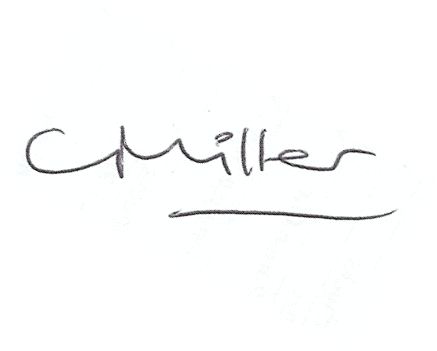 Claire MillerParish Clerkwww.parish-council.com/kirkwhelpington